ҠАРАР                                                                         РЕШЕНИЕ14 февраль 2023 й.                            № 349                       14 февраля 2023 г.Об утверждении нормативно-правовых актов по вопросам приватизации муниципального имущества  сельского поселения Улу-Телякский сельсовет муниципального района Иглинский район Республики Башкортостан	В целях реализации Федерального закона от 21.12.2001 N 178-ФЗ «О приватизации государственного и муниципального имущества», Совет сельского поселения Улу-Телякский сельсовет муниципального района Иглинский район Республики Башкортостан  р е ш и л :	1. Утвердить следующие нормативно-правовые акты:	1.1. Правила разработки прогнозного плана (программы) приватизации муниципального имущества сельского поселения Улу-Телякский сельсовет муниципального района Иглинский район (приложение №1).	1.2. Правила подготовки и принятия решений об условиях приватизации муниципального имущества сельского поселения Улу-Телякский сельсовет муниципального района Иглинский район (приложение №2).	1.3. Порядок согласования сделок и иных действий муниципального унитарного предприятия в процессе приватизации со дня утверждения прогнозного плана (программы) приватизации муниципального имущества сельского поселения Улу-Телякский сельсовет муниципального района Иглинский район до перехода права собственности к победителю конкурса (приложение №3).2.  Настоящее решение обнародовать на информационном стенде в здании администрации сельского поселения Улу-Телякский сельсовет  и разместить на официальном сайте органов местного самоуправления сельского поселения Улу-Телякский сельсовет по адресу: https://ulutelyak.ru.в течение семи дней после даты его подписания.	4. Контроль за исполнением настоящего решения возложить Постоянную комиссию Совета  по бюджету, налогам, вопросам муниципальной  собственности (председатель – Гималтдинова Г.Р.).Глава сельского поселения 							           Р.Р.Чингизов       	Приложение №1  		к Решению Совета сельского 								           		поселения Улу-Телякский 											сельсовет муниципального района 		Иглинский район 		Республики Башкортостан 		 от 14 февраля 2023 г. №349

ПРАВИЛА РАЗРАБОТКИ ПРОГНОЗНОГО ПЛАНА (ПРОГРАММЫ) ПРИВАТИЗАЦИИ МУНИЦИПАЛЬНОГО ИМУЩЕСТВА СЕЛЬСКОГО ПОСЕЛЕНИЯ УЛУ-ТЕЛЯКСКИЙ СЕЛЬСОВЕТ МУНИЦИПАЛЬНОГО РАЙОНА ИГЛИНСКИЙ РАЙОН РЕСПУБЛИКИ БАШКОРТОСТАН1. Настоящие Правила, разработанные в соответствии с Федеральным законом Российской Федерации от 21.12.2001 № 178-ФЗ «О приватизации государственного и муниципального имущества», определяют структуру, содержание, порядок и сроки разработки прогнозного плана (программы) приватизации муниципального имущества сельского поселения Улу-Телякский сельсовет муниципального района Иглинский район Республики Башкортостан (далее - муниципальное имущество) на плановый период (далее- программа).2. Разработка программы осуществляется в соответствии с основными направлениями социально-экономического развития и бюджетно-налоговой политики сельского поселения, а также принятыми органами местного самоуправления решениями в сфере приватизации имущества сельского поселения Улу-Телякский сельсовет муниципального района Иглинский район.3. Программа разрабатывается на трехлетний плановый период.Программа и вносимые в нее изменения утверждаются Советом сельского поселения Улу-Телякский сельсовет муниципального района Иглинский район Республики Башкортостан (далее -Совет) путем вынесения соответствующего Решения.Программа должна содержать:- перечни сгруппированного по видам экономической деятельности муниципального имущества, приватизация которого планируется в плановом периоде (муниципальных унитарных предприятий, акций акционерных обществ и долей в уставных капиталах обществ с ограниченной ответственностью, находящихся в муниципальной собственности, иного имущества, составляющего казну муниципального имущества сельского поселения Улу-Телякский сельсовет муниципального района Иглинский район Республики Башкортостан), с указанием характеристики соответствующего имущества; - сведения об акционерных обществах и обществах с ограниченной ответственностью, акции, доли в уставных капиталах, которых в соответствии с решениями органов местного самоуправления подлежат внесению в уставный капитал иных акционерных обществ; - сведения об ином имуществе, составляющем казну сельского поселения Улу-Телякский сельсовет муниципального района Иглинский район Республики Башкортостан, которое подлежит внесению в уставный капитал акционерных обществ;- прогноз объемов поступлений в бюджет сельского поселения Улу-Телякский сельсовет муниципального района Иглинский район Республики Башкортостан в случае исполнения Программы.Прогноз объемов поступлений от реализации муниципального имущества указывается с разбивкой по годам, прогнозные показатели поступлений ежегодно, не позднее 1 февраля, подлежат корректировке с учетом стоимости имущества, продажа которого завершена, изменений, внесенных в программу за отчетный период.4. Органы местного самоуправления, муниципальные унитарные предприятия, акционерные общества (общества с ограниченной ответственностью), акции (доли) которых находятся в муниципальной собственности сельского поселения Улу-Телякский сельсовет муниципального района Иглинский район Республики Башкортостан (далее - муниципальная собственность), иные юридические лица и граждане вправе направлять в Администрацию или муниципальное казенное учреждение «Управление имуществом муниципального района Иглинский район Республики Башкортостан» (далее - Управление) свои предложения о приватизации муниципального имущества в плановом периоде. Предложения должны быть в бумажном и (или) электронном виде с приложением обоснования целесообразности, либо нецелесообразности приватизации.При этом предложения о приватизации с обоснованием целесообразности либо нецелесообразности приватизации муниципальных предприятий представляются по форме согласно приложению № 1 к настоящим Правилам, приватизации акций (долей) акционерных обществ (обществ с ограниченной ответственностью), находящихся в муниципальной собственности сельского поселения Улу-Телякский сельсовет муниципального района Иглинский район Республики Башкортостан, - по форме согласно приложению № 2 к настоящим Правилам, приватизации иного имущества (объектов муниципального нежилого фонда) - по форме согласно приложению №3 к настоящим Правилам.5. После получения предложений согласно пункту 4 настоящих Правил Управление готовит собственные обоснования целесообразности (нецелесообразности) приватизации муниципального имущества.6. При наличии разногласий относительно целесообразности приватизации муниципального имущества, Администрация не позднее 1 июня проводит согласительные совещания с участием заинтересованных лиц.7. Проект программы формируется Управлением и состоит из трех разделов.
	Первый раздел программы содержит направления государственной политики в сфере приватизации, задачи приватизации муниципального имущества в очередном году, прогноз влияния приватизации на структурные изменения в экономике, в том числе в соответствующих отраслях экономики, прогноз поступления в местный бюджет денежных средств, полученных от продажи муниципального имущества.	Второй раздел программы содержит сгруппированные по отраслям экономики перечни муниципальных предприятий, акций (долей) акционерных обществ (обществ с ограниченной ответственностью), находящихся в муниципальной собственности, и предполагаемого срока их приватизации.
	Третий раздел программы содержит перечень иного имущества (объектов муниципального нежилого фонда) с указанием его характеристик и предполагаемого срока приватизации.8. Сформированный проект программы Управлением направляется в адрес главы Администрации сельского поселения Улу-Телякский сельсовет муниципального района Иглинский район Республики Башкортостан с приложением следующих документов:а) предложения о приватизации с обоснованием целесообразности либо нецелесообразности приватизации муниципального имущества сельского поселения Улу-Телякский сельсовет сельского поселения Улу-Телякский сельсовет муниципального района Иглинский район Республики Башкортостан, оформленные согласно пункту 5 настоящих Правил;б) выписки из реестров акционеров, подтверждающие право собственности сельского поселения Улу-Телякский сельсовет муниципального района Иглинский район Республики Башкортостанна акции акционерного общества;в) выписки из реестра муниципального имущества сельского поселения Улу-Телякский сельсовет муниципального района Иглинский район Республики Башкортостан.9. Программа утверждается не позднее десяти рабочих дней до начала планового периода.10. Администрация сельского поселения Улу-Телякский сельсовет муниципального района Иглинский район Республики Башкортостан ежегодно, не позднее 31 января, следующего за отчетным годом, представляет на очередном заседании Совета муниципального района Иглинский район Республики Башкортостан отчет о реализации Прогнозного плана (программы) приватизации муниципального имущества сельского поселения Улу-Телякский сельсовет муниципального района Иглинский район Республики Башкортостан.11. Программа размещается в течение пятнадцати дней со дня утверждения на официальном сайте Администрации в информационно-телекоммуникационной сети Интернет в соответствии с требованиями, установленными Федеральным законом от 21 декабря 2001 года № 178-ФЗ «О приватизации государственного и муниципального имущества».Приложение № 1
к Правилам разработки прогнозного
плана (программы) приватизации
муниципального имущества
                                ПРЕДЛОЖЕНИЕ            О ПРИВАТИЗАЦИИ МУНИЦИПАЛЬНОГО УНИТАРНОГО ПРЕДПРИЯТИЯ             ___________________________________________________                     (полное наименование предприятия)
          I. Характеристика муниципального унитарного предприятиясельского поселения Улу-Телякский сельсовет муниципального района Иглинский район и результатов его хозяйственной деятельности

                             II. Обоснование муниципального казенного учреждения «Управление имуществом муниципального района Иглинский район Республики Башкортостан» целесообразности (нецелесообразности)приватизации муниципального унитарного предприятия
    Приватизация муниципального унитарного предприятия     _______________________________________________________________________                           (полное наименование предприятия)    целесообразна (нецелесообразна), поскольку _________________________________________________________________________________________________________________________________________________________________________________________________________________________________
    _________________________________    (подпись начальника Управления)
    Мнения отделов Администрации сельского поселения Улу-Телякский сельсовет муниципального района Иглинский район о целесообразности (нецелесообразности) приватизации муниципального предприятия приводятся в развернутой форме.Приложение № 2
к Правилам разработки прогнозного
плана (программы) приватизации
муниципального имущества
                                ПРЕДЛОЖЕНИЕ      О ПРИВАТИЗАЦИИ АКЦИЙ ОТКРЫТОГО АКЦИОНЕРНОГО ОБЩЕСТВА, НАХОДЯЩИХСЯ В МУНИЦИПАЛЬНОЙ СОБСТВЕННОСТИ СЕЛЬСКОГО ПОСЕЛЕНИЯ УЛУ-ТЕЛЯКСКИЙ СЕЛЬСОВЕТ МУНИЦИПАЛЬНОГО РАЙОНА ИГЛИНСКИЙ РАЙОН РЕСПУБЛИКИ БАШКОРТОСТАН     ________________________________________________________________           (полное наименование открытого акционерного общества)
      I. Характеристика открытого акционерного общества и результатов                       его хозяйственной деятельности
    -------------------------------    <*>  В  отношении  открытых  акционерных  обществ, в уставных капиталах которых  доля  акций, находящихся в муниципальной собственности, составляет менее  25%,  заполняются строки 1 - 10, 12, 15 и 17 раздела I, разделы II и III.                             II. Обоснование МКУ "Управление имуществом муниципального района Иглинский район Республики Башкортостан" целесообразности (нецелесообразности)приватизации акций открытого акционерного общества, находящихся в муниципальной собственности сельского поселения Улу-Телякский сельсовет муниципального район Иглинский район
    Приватизация акций открытого акционерного общества    _______________________________________________________________________              (полное наименование открытого акционерного общества)    целесообразна (нецелесообразна), поскольку     ____________________________________________    ____________________________________________    ____________________________________________    ____________________________________________    ____________________________________________    ____________________________________________    (подпись начальника Управления)
    -------------------------------    <**> Мнения отделов Администрации сельского поселения Улу-Телякский сельсовет муниципального район Иглинский район Республики Башкортостан приводятся в развернутой форме. В случае нецелесообразности приватизации акций открытого акционерного общества приводятся обоснования, подтверждающие необходимость сохранения этих акций в муниципальной собственности сельского поселения Улу-Телякский сельсовет муниципального района Иглинский район Республики Башкортостан:Приложение № 3
к Правилам разработки прогнозного
плана (программы) приватизации
муниципального имуществаХАРАКТЕРИСТИКАОБЪЕКТА МУНИЦИПАЛЬНОГО НЕЖИЛОГО ФОНДА СЕЛЬСКОГО ПОСЕЛЕНИЯ УЛУ-ТЕЛЯКСКИЙ СЕЛЬСОВЕТ МУНИЦИПАЛЬНОГО РАЙОНА ИГЛИНСКИЙ РАЙОН РЕСПУБЛИКИ БАШКОРТОСТАН,ПЛАНИРУЕМОГО К ПРИВАТИЗАЦИИПриложение №2  		к Решению Совета сельского 								           		поселения Улу-Телякский 											сельсовет муниципального района 		Иглинский район 		Республики Башкортостан 		 от 14 февраля 2023 г. №349ПРАВИЛА ПОДГОТОВКИ И ПРИНЯТИЯ РЕШЕНИЙ ОБ УСЛОВИЯХ ПРИВАТИЗАЦИИ МУНИЦИПАЛЬНОГО ИМУЩЕСТВА СЕЛЬСКОГО ПОСЕЛЕНИЯ УЛУ-ТЕЛЯКСКИЙ СЕЛЬСОВЕТ МУНИЦИПАЛЬНОГО РАЙОНА  ИГЛИНСКИЙ РАОЙН РЕСПУБЛИКИ БАШКОРТОСТАН	1. Решение об условиях приватизации муниципального имущества сельского поселения Улу-Телякский сельсовет муниципального района Иглинский район Республики Башкортостан (далее - муниципальное имущество), приватизируемого в рамках Федерального закона от 21 декабря 2001 года № 178-ФЗ «О приватизации государственного и муниципального имущества», принимается Администрацией сельского поселения Улу-Телякский сельсовет муниципального района Иглинский район Республики Башкортостан (далее - Администрация) в сроки, позволяющие обеспечить его приватизацию в соответствии с Прогнозным планом (программой) приватизации муниципального имущества сельского поселения Улу-Телякский сельсовет муниципального района Иглинский район Республики Башкортостан.  2. Подготовка решений об условиях приватизации муниципального имущества осуществляется муниципальное казенное учреждение «Управление имуществом муниципального района Иглинский район Республики Башкортостан». 3. Подготовка решений об условиях приватизации муниципального имущества предусматривает определение состава имущества, подлежащего приватизации, способа его приватизации и начальной цены, если иное не предусмотрено законодательством, а также иных сведений, необходимых для приватизации имущества. 4. Порядок подготовки решений об условиях приватизации имущественных комплексов муниципальных унитарных предприятий устанавливается Администрацией.
	Наряду с подготовкой решений об условиях приватизации муниципального имущества при необходимости подготавливаются решения об установлении обременения в отношении имущества, подлежащего приватизации, и о дальнейшем использовании муниципального имущества, не подлежащего приватизации. Указанные решения принимаются одновременно с решениями об условиях приватизации муниципального имущества.5. В случае приватизации имущественного комплекса муниципального унитарного предприятия (далее - предприятие) решением об условиях приватизации также утверждается:5.1. Состав подлежащего приватизации имущественного комплекса предприятия, определенный в соответствии с передаточным актом.
	Передаточный акт составляется на основе данных акта инвентаризации предприятия, аудиторского заключения, а также документов о земельных участках и о правах на них.В передаточном акте указываются все виды подлежащего приватизации имущества предприятия, включая здания, строения, сооружения, оборудование, инвентарь, сырье, продукцию, права требования, долги, в том числе обязательства предприятия и другие исключительные права. В передаточный акт включаются сведения о земельных участках, подлежащих приватизации в составе имущественного комплекса предприятия.Передаточный акт должен содержать также расчет балансовой стоимости подлежащих приватизации активов унитарного предприятия, сведения о размере уставного капитала хозяйственного общества, создаваемого посредством преобразования унитарного предприятия. Размер уставного капитала хозяйственного общества, создаваемого посредством преобразования унитарного предприятия, равен балансовой стоимости подлежащих приватизации активов унитарного предприятия, исчисленной в соответствии с пунктом 2 статьи 11 Федерального закона от 21 декабря 2001 года № 178-ФЗ «О приватизации государственного и муниципального имущества». В случае создания акционерного общества посредством преобразования унитарного предприятия в передаточном акте наряду с этим указываются количество и номинальная стоимость акций, в случае создания общества с ограниченной ответственностью - размер и номинальная стоимость доли единственного учредителя общества с ограниченной ответственностью - Российской Федерации, субъекта Российской Федерации или муниципального образования.
	Балансовая стоимость подлежащих приватизации активов предприятия и стоимость земельных участков определяются в соответствии с действующим законодательством о приватизации без учета стоимости объектов, не подлежащих приватизации в составе имущественного комплекса предприятия.
	5.2. Перечень объектов (в том числе исключительных прав), не подлежащих приватизации в составе имущественного комплекса предприятия.6. При приватизации имущественного комплекса предприятия имущество, не включенное в состав подлежащих приватизации активов указанного предприятия, изымается собственником.Приложение №3  		к Решению Совета сельского 								           		поселения Улу-Телякский 											сельсовет муниципального района 		Иглинский район 		Республики Башкортостан 	            от 14 февраля 2023 г. №349ПОРЯДОК СОГЛАСОВАНИЯ СДЕЛОК И ИНЫХ ДЕЙСТВИЙ МУНИЦИПАЛЬНОГО УНИТАРНОГО ПРЕДПРИЯТИЯ В ПРОЦЕССЕ ПРИВАТИЗАЦИИ СО ДНЯ УТВЕРЖДЕНИЯ ПРОГНОЗНОГО ПЛАНА (ПРОГРАММЫ) ПРИВАТИЗАЦИИ МУНИЦИПАЛЬНОГО ИМУЩЕСТВА СЕЛЬСКОГО ПОСЕЛЕНИЯ УЛУ-ТЕЛЯКСКИЙ СЕЛЬСОВЕТ МУНИЦИПАЛЬНОГО РАЙОНА ИГЛИНСКИЙ РАЙОН РЕСПУБЛИКИ БАШКОРТОСТАН ДО ДНЯ ГОСУДАРСТВЕННОЙ РЕГИСТРАЦИИ СОЗДАННОГО ХОЗЯЙСТВЕННОГО ОБЩЕСТВА	1. Установить, что со дня утверждения Прогнозного плана (программы) приватизации муниципального имущества сельского поселения Улу-Телякский сельсовет муниципального района Иглинский район Республики Башкортостан и до дня государственной регистрации созданного хозяйственного общества муниципальное унитарное предприятие (далее - предприятие) не вправе без письменного согласования с Управлением:	1.1. Сокращать численность работников предприятия.
	1.2. Совершать сделки (несколько взаимосвязанных сделок), цена которых превышает 5 процентов балансовой стоимости активов предприятия на дату утверждения его последнего балансового отчета или более чем в 10 раз превышает установленный Федеральным законом минимальный размер уставного фонда предприятия, а также сделки (несколько взаимосвязанных сделок), связанные с возможностью отчуждения прямо или косвенно имущества, стоимость которого превышает 5 процентов балансовой стоимости активов предприятия на дату утверждения его последнего балансового отчета или более чем в 10 раз превышает установленный Федеральным законом минимальный размер уставного фонда предприятия.	1.3.Получать кредиты.
	1.4. Осуществлять выпуск ценных бумаг.
	1.5. Выступать учредителем хозяйственных обществ, а также приобретать и отчуждать акции (доли) в уставном капитале хозяйственных обществ.
2. Установить, что для получения согласия на совершение сделок и иных действий, указанных в пункте 1 настоящего Порядка, предприятие должно письменно обратиться в адрес главы Администрации сельского поселения Улу-Телякский сельсовет муниципального района Иглинский район и (или) в адрес Управления. Перечень материалов, представляемых предприятием для получения согласия и подтверждающих выполнение условий совершения сделок и иных действий, на совершение которых дано согласие, определяет Управление.
3. Материалы о совершенных сделках и иных действиях, на совершение которых дано согласие, представляются в Управление в течение 7 дней после их совершения.
БАШҠОРТОСТАН РЕСПУБЛИКАҺЫИГЛИН РАЙОНЫ
МУНИЦИПАЛЬ РАЙОНЫНЫҢ 
ОЛО ТЕЛӘК АУЫЛ СОВЕТЫАУЫЛ  БИЛӘМӘҺЕ  СОВЕТЫ(БАШКОРТОСТАН РЕСПУБЛИКАҺЫИГЛИН РАЙОНЫОЛО  ТЕЛӘК АУЫЛ СОВЕТЫ)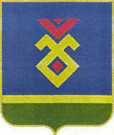 СОВЕТ СЕЛЬСКОГО ПОСЕЛЕНИЯУЛУ-ТЕЛЯКСКИЙ СЕЛЬСОВЕТ   МУНИЦИПАЛЬНОГО РАЙОНАИГЛИНСКИЙ РАЙОН
РЕСПУБЛИКИ  БАШКОРТОСТАН(УЛУ-ТЕЛЯКСКИЙ СЕЛЬСОВЕТ   ИГЛИНСКОГО РАЙОНАРЕСПУБЛИКИ  БАШКОРТОСТАН1Полное наименование предприятия2Сокращенное наименование предприятия3ИНН4Код ОКПО5Местонахождение предприятия6Сведения о государственной регистрации: наименование регистрирующего органа, дата и регистрационный номер
7Сведения об учете в реестре муниципального имущества, дата выдачи свидетельства, реестровый номер
8Код ОКВЭД9Основной вид деятельности согласно уставу10Стоимость основных средств по состоянию на 01.__.20_ г. (тыс. руб.)
11Финансовые показатели хозяйственной деятельности предприятия за ______ 20__ г. на основании данных бухгалтерской отчетности (тыс. руб.):
11.1
Выручка от продажи продукции (работ, услуг)11.2
Балансовая прибыль (убыток)11.3
Чистая прибыль (убыток)11.4
Часть прибыли, подлежащая перечислению в местный бюджет в соответствии с программой деятельности предприятия
1Сокращенное наименование открытого акционерного общества2ИНН3Код ОКПО4Местонахождение общества5Сведения о государственной регистрации:наименование регистрирующего органа, дата и регистрационный номер6Сведения об учете в реестре муниципального имущества, дата выдачи свидетельства, реестровый номер7Отрасль (Код ОКВЭД)8Основной вид деятельности согласно уставу9Величина уставного капитала по состоянию на 01.__.200__ г. (тыс. руб.)10Стоимость основных средств по состоянию на 01.__.200__ г. (тыс. руб.)11Перечень организаций, в уставном капитале которых доля участия открытого акционерного общества превышает 25%, по состоянию на 01.__.200__ г.<*>
12Наименование реестродержателя12.1Местонахождение реестродержателя13Структура уставного капитала по состоянию на 01._.200__ г.Обыкновенные акции (доли)Обыкновенные акции (доли)Привилегированные акции (доли)13.1Номинальная стоимость акции (доли) (руб.)13.2Количество размещенных акций (шт.)13.3Количество акций, находящихся в муниципальной собственности (шт.)13.4Количество объявленных акций (шт.)N п/пНаименование показателейНаименование показателейПоказатели за последние 2 года и последний отчетный период текущего года(тыс. руб.)Показатели за последние 2 года и последний отчетный период текущего года(тыс. руб.)Показатели за последние 2 года и последний отчетный период текущего года(тыс. руб.)Показатели за последние 2 года и последний отчетный период текущего года(тыс. руб.)200_ г.200_ г.200_ г.01.__.200_ г.
14Финансовые показателиФинансовые показатели14.1Выручка от продажи продукцииВыручка от продажи продукции14.2Балансовая прибыль (убыток)Балансовая прибыль (убыток)14.3Чистая прибыль (убыток)Чистая прибыль (убыток)15ДивидендыДивиденды15.1Начисленные на:обыкновенные акции (доли)привилегированные акции (доли)акции (доли), находящиеся в муниципальной собственностиНачисленные на:обыкновенные акции (доли)привилегированные акции (доли)акции (доли), находящиеся в муниципальной собственности15.2Выплаченные на:Выплаченные на:акции (доли), находящиеся в муниципальной собственностиакции (доли), находящиеся в муниципальной собственности16Основные показатели балансаОсновные показатели баланса16.1Внеоборотные активыВнеоборотные активы16.2Оборотные активыОборотные активы16.3Капитал и резервыКапитал и резервы16.4Долгосрочные пассивыДолгосрочные пассивы16.5Краткосрочные пассивыКраткосрочные пассивы16.6Валюта балансаВалюта баланса16.7Чистые активыЧистые активы17Сведения о задолженностиПо состоянию на последнюю отчетную дату текущего года17.1
Дебиторская задолженность, в т.ч.:- краткосрочная;- долгосрочнаяПросроченная задолженность, в т.ч.:- краткосрочная;- долгосрочная17.2
Кредиторская задолженность, в т.ч.:- поставщики и подрядчики;- перед персоналом организации;- перед государственными внебюджетными фондами;- по налогам и сборам;- прочие кредиторы.Просроченная кредиторская задолженность, в том числе:- поставщики и подрядчики;- перед персоналом организации;- перед государственными внебюджетными фондами;- по налогам и сборам;- прочие кредиторы18Акции (доли), предлагаемые к приватизации18.1Тип акций (обыкновенные, привилегированные)18.2Количество (шт.)18.3Суммарная номинальная стоимость акций (тыс. руб.)18.4Доля акций в общем количестве акций (%)18.5Доля акций в общем количестве голосующих акций (%)1Принято решение главы Администрации муниципального район Иглинский район Республики Башкортостан и (или) Совета муниципального района Иглинский район Республики Башкортостан о сохранении акций открытого акционерного общества в муниципальной собственности (указать решение)
2Сохранение акций открытого акционерного общества в муниципальной собственности необходимо в интересах города и позволит реализовать цели и основные виды (предметы) хозяйственной деятельности открытого акционерного общества, определенные в его уставе (указать какие)
3Иные обоснования (указать какие)1Наименование объекта2Местонахождение3Общая площадь объекта (кв. м)4Инвентарный номер и дата составления технического паспорта5Год постройки объекта6Назначение помещения7Основание внесения в реестр муниципальной собственности  сельского поселения Улу-Телякский сельсовет    муниципального района Иглинский район Республики Башкортостан (номер и дата соответствующего документа)8Номер в реестре муниципальной собственности сельского поселения Улу-Телякский сельсовет муниципального района Иглинский район Республики Башкортостан